Именные стипендии правительства Санкт-ПетербургаСтуденты института фундаментальной подготовки и технологических инноваций стали лауреатами именных стипендий правительства Санкт-Петербурга!Стипендия присуждается студентам, успешно закончившим обучение на первом курсе высших учебных заведений по указанным специальностям.Поздравляем!!! 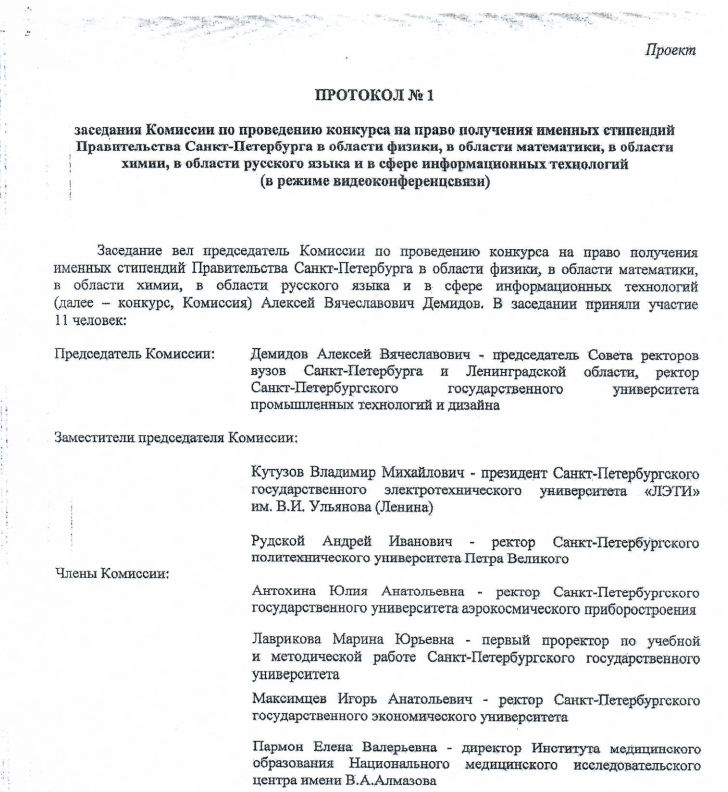 